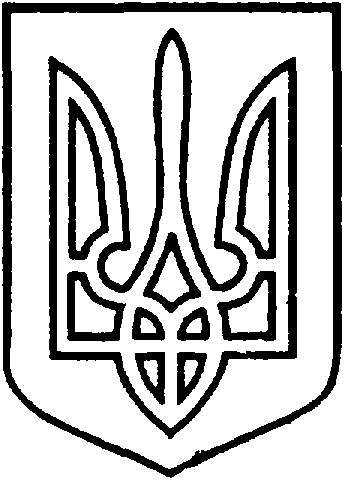 СЄВЄРОДОНЕЦЬКА МІСЬКА ВІЙСЬКОВО-ЦИВІЛЬНА АДМІНІСТРАЦІЯ  СЄВЄРОДОНЕЦЬКОГО РАЙОНУ  ЛУГАНСЬКОЇ  ОБЛАСТІРОЗПОРЯДЖЕННЯкерівника Сєвєродонецької міської  військово-цивільної адміністрації 15 березня 2021 року                                                              № 64Про затвердження Статуту комунального підприємства «Житлосервіс «Злагода» в новій редакціїКеруючись статтею 88 Цивільного кодексу України, статтями 24, 57, 65, 66, 78 Господарського кодексу України, Законом України «Про військово-цивільні адміністрації», Законом України «Про місцеве самоврядування в Україні», з метою приведення установчих документів у відповідність до чинного законодавства,  зобовʼязую:Затвердити Статут комунального підприємства «Житлосервіс «Злагода» (код ЄДРПОУ 32830858) в новій редакції (додається).Пункт 1 розпорядження керівника Військово-цивільної адміністрації міста Сєвєродонецьк Луганської області від 29 вересня 2020 року № 514 «Про затвердження Статуту комунального підприємства «Житлосервіс «Злагода» в новій редакції» вважати таким, що втратив чинність. 3.	Дане розпорядження підлягає оприлюдненню. 4.	Контроль за виконанням цього розпорядження залишаю за собою.Керівник Сєвєродонецької міськоївійськово-цивільної адміністрації  		                   Олександр СТРЮК 